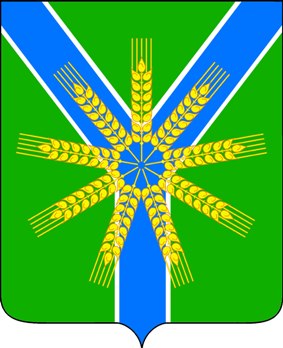 Р А С П О Р Я Ж Е Н И ЕАДМИНИСТРАЦИИ БРАТСКОГО СЕЛЬСКОГО ПОСЕЛЕНИЯ УСТЬ-ЛАБИНСКОГО  РАЙОНАот 20.03.2018 г   		                                                                           №  71 -рхутор БратскийО проведении месячника и субботника поблагоустройству и наведению санитарного порядка на территорииБратского сельского поселения Усть-Лабинского районаВ целях обеспечения должного санитарного порядка, проведения мероприятий по благоустройству и содержания населенных пунктов Братского сельского поселения Устъ-Лабинского района в чистом виде, создания благоприятной санитаро-эпидемиологической обстановки руководствуясь распоряжением администрации муниципального образования Усть-Лабинский район от 15.03.2018 г. 196 -р «О проведении месячника и субботника по благоустройству и наведению санитарного порядка на территории муниципального образования Усть-Лабинский район»:1. Провести на территории Братского сельского поселения с 30 марта по 30 апреля 2018 года месячник по благоустройству и наведению санитарного порядка на территории населенных пунктов Братского сельского поселения Усть-Лабинского района, а 31 марта 2018 года - субботник.2. МБУ «Восхождение» Братского сельского поселения Усть-Лабинского, специалистам администрации Братского сельского поселения Усть-Лабинского, депутатам Совета, квартальному комитету, провести организационно-разъяснительные мероприятия по выполнению силами подведомственных и иных организаций, а также учебных заведений и населения работ по благоустройству и санитарной очистке придомовых, автомобильных дорог местного значения, площадей, зеленых зон, спортивных сооружений, мемориалов, памятных знаков, кладбищ, а также приведению в порядок фасадов общественных зданий и ограждений частных домовладений, территорий, закрепленных за соответствующими организациями;3. МБУ «Восхождение» Братского сельского поселения Усть-Лабинского организовать проведение инвентаризации рощ, скверов, парков и других зеленых зон для населения, продолжить работу по их благоустройству, обрезке деревьев и кустарников, посадке новых саженцев и уходу за ними;4. МБУ «Восхождение» Братского сельского поселения Усть-Лабинского Гаврилову Д.Н., организовать ликвидацию стихийных свалок на территории поселения, обратив особое внимание на лесополосы, берега рек, водоемов и места массового отдыха населения;5. Директору- МБУ «Восхождение» Братского сельского поселения Усть-Лабинского района Боброву  А.В., организовать сбор макулатуры и иного вторичного сырья с передачей его на переработку соответствующим организациям;6. Директору МБУ «Восхождение» Братского сельского поселения Усть-Лабинского района Боброву А,В, организовать проведение расчистки, обустройства, восстановления искусственных и естественных систем по отводу ливневых и паводковых вод» предотвратив тем самым возможность подтопления территорий;8. Специалисту   общего   отдела   администрации   Братского   сельского поселения Юхненко С.И.,  провести среди жителей поселения разъяснительную работу  о   необходимости   проведения уборки  территорий,  сбора  и   вывоза мусора;9. Специалисту общего отдела администрации Братского сельского поселения Степаненко Е.М., еженедельно (по средам до 12 -00 по факсу 4-12 -05 или электронной почтой ustlab.jkh@mail.ru) предоставлять в отдел по вопросам ЖКХ, строительства, промышленности, транспорта, энергообеспечения и связи администрации муниципального образования Усть-Лабинский район сведения о ходе проведения месячника, а 31 марта 2018 года - о ходе проведения субботника. Сведения предоставлять по форме, согласно приложению к постановлению, с фотоматериалами (до проведения и после проведения) по каждому мероприятию согласно приложению № 1;10.   Директору МБУ «Восхождение» Братского сельского поселения Усть-Лабинскош района Гаврилову Д.Н., обеспечить установку информационных табличек      с      надписью:      «Выброс      мусора      запрещен»      в      местах несанкционированных свалок твердых бытовых отходов.11. В срок до 21 марта 2018 года предоставить в отдел по вопросам ЖКХ, строительства, строительства, промышленности, транспорта, энергообеспечения и связи администрации муниципального образования Усть-Лабинский район план работ по уборке территорий поселения  согласно приложению № 2;12. Специалисту   общего   отдела   администрации   Братского   сельского поселения Юхненко СИ.,   провести беседу с руководителями  предприятий, организаций различных форм собственности, учреждений, учебных заведений и населению о выполнении работ по благоустройству и санитарной очистке прилегающих    территорий,    приведению    в    порядок    фасадов    зданий    и ограждений,14.   Контроль за  выполнением  настоящего  распоряжения  оставляю  за собой.15. Распоряжение вступает в силу со дня подписания.Глава Братского сельского поселенияУсть-Лабинского района                                                                  Г.М. ПавловаПриложение №1к распоряжению администрации Братскогосельского поселения Усть-Лабинского районаот 20.03.2018 г № 71-рСВЕДЕНИЯпо Братскому сельскому поселению Усть-Лабинского района о выполненныхработах в ходе проведения двухмесячника по наведению санитарного порядка и благоустройству территорий поселений Усть-Лабинского района за период с_____2018 по ____2018 года Глава Братского сельского поселенияУстъ-Лабинского района                                                               Г.М. ПавловаПриложение № 2к распоряжению администрации Братскогосельского поселения Усть-Лабинского районаот 20.03.2018г№ 71-рПлан работ по уборке территории Братского сельского поселенииУсть-Лабннекого районаГлава Братского сельского поселения Усть-Лабинского района					ГМ. Павлова№ п/пНаименование работЕд.изм.Объем выполненных работПримечание1Посажено деревьевшт.2Посажено кустарниковшт.3Засеяно газоновкв. м4Посажено цветниковкв, м.5Очищено от мусора территорий площадей, парков, скверов, кладбищкв. м6Приведено в надлежащее санитарное состояние дорогкм7Приведение в порядок и отремонтировано придомовых мусорных площадокед-8Отремонтировано тротуаровкв. м9Установлено урн для сбора мусора в местах общего пользованияшт.10Ликвидировано стихийных свалокед.11Отремонтировано и окрашено ограждений индивидуальных домовладенийед.12Отремонтировано (построено) детских, спортивных площадок на придомовых территорияхед.13Восстановлено уличного освещениякм.14Вывезено отходов и мусорат/м315Сдано в переработку вторичного сырьят/м316Приняли участиетыс,чел.№ п/пМесто проведенииПланируемые работыКоличество участников1ул, Ленина (центральная аллея) от администрации до здания школы № 23, территория школыНаведение санитарно порядка702Территория, прилегающая к правлению СГТК (к-з) «Восток» до детского сада и границы ДКНаведение санитарного порядка503Территория, прилегающая к автогаражу до пер. Больничного, территория, прилегающая к нефтебазеНаведение санитарного порядка454Территория от магазина «Кубаночка» до угла ул. ЛенинаНаведение санитарного порядка455Территория, прилегающая к магазину «Кубаночка»Наведение санитарного порядка506Территория, прилегающая к ЦРМ до начала ул. КомсомольскойНаведение санитарного порядка507Территория, прилегающая к магазину «Восток»Наведение санитарного порядка508Территория MKYK «КДЦ х. Братского до магазина «ВиражиНаведение санитарного порядка459Территория, прилегающая к магазину «Изюминка»Наведение санитарного порядка5010Территория, прилегающая к магазину «Вираж»Наведение санитарного порядка4511Магазин «Продукты», расположенный на пересечении ул. Советская и ул. ЛенинаНаведение санитарного порядка4512Паркх. БолговНаведение3535санитарногопорядка13Территория бригады №1 отНаведение3535х. Новоекатериновка дох.санитарногоБолговапорядка14Территория МБУ СОШ № 24Наведение5050к. Болговасанитарногопорядка15Территории возле магазиновНаведение5050«Хозяюшка» в Болгов,   .санитарногох.Калининскийпорядка16х. Новое катериновка.Наведение5050х.Северский, х- Семенов, х.санитарногоНовоселовка, х. Болгов ул.порядкаСоветская17х. КалининскийНаведение5050санитарногопорядка18х. Саратовский, х.ХерсонскийНаведение4545санитарногопорядка19х- Братский ул. Восточная, ул.Нанедение5050Школьно-К невская, ул.санитарногоОктябрьская, пер. Речнойпорядка20х. Болгов (кроме ул.Наведение5050Советской)санитарногопорядка21х. Братский ул.Наведение5050Комсомольская, ул.санитарногоПервомайская, ул. Вишневая,порядкапер. Больничный» пер.Садовый, ул, Ленина, ул-Советская, пер. Колхозный22Территория школы МБУНаведение3535ООШ№28санитарногопорядка